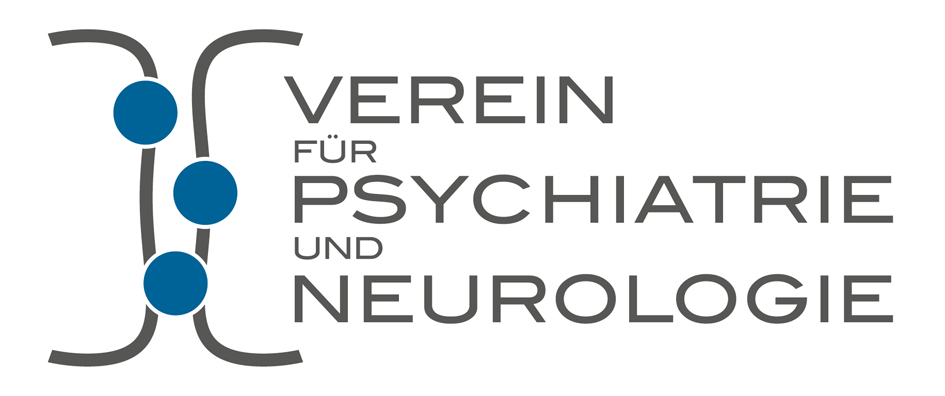 Einladung zum Fortbildungsabend (2 DFP Punkte Neurologie /Psychiatrie) SchlafstörungenDiagnostik und Therapie von SchlafstörungenUniv.  Doz. Dr. G. Saletu-ZyhlarzUniv. Klinik für Psychiatrie und PsychotherapieMedizinische Universität WienMontag, 14.3.2016, 19:00hKursraum 9, Ebene 7, Hörsaalzentrum AKH WienEintritt freiSie finden uns jetzt auch aktuell online:  www.verein-psychiatrie-neurologie.atVorsitzenderSekretärin NeurologieSekretärin PsychiatrieUniv. Prof. Dr. F. ZimprichDr. A. GrisoldDr. M. Freidl